REQUISITOS PARA SOLICITAR UNA BECA NACIONAL PARA LA EDUCACIÓN SUPERIOR (MANUTENCIÓN):Originales.Solicitud impresa que se obtiene al inscribirse en el Sistema Único de Beneficiarios de Educación Superior (SUBES) en www.cnbes.sep.gob.mxSolicitud impresa que se obtiene al inscribirse en el Sistema de Solicitud de Beca en Línea en www.fundacionpablogarcia.gob.mx.Junto con las Solicitudes de Beca debidamente firmadas, deberás presentarte en la fecha, hora y lugar indicada en las mismas, con la documentación solicitada para integrar tu expediente.Presentar la documentación en Original y Copia. En todos los casos, se reintegrará al Aspirante sus originales, previo cotejo de los mismos y se quedarán las copias para la integración del Expediente del Aspirante.Documentación:1)	Boletas de calificaciones de los periodos cursados durante el ciclo escolar anterior (2013-2014).2)	Constancia de inscripción en el ciclo escolar 2014-2015.  3)	Comprobante y /o constancia de ingresos familiares mensuales vigente (talón de pagos, recibo de nómina, constancia expedida por el empleador; en caso de trabajador con ingresos irregulares documentación que compruebe la actividad a la cual se dedica);4)	Comprobante de domicilio vigente (3 meses de antigüedad máximo).5)	Para los estudiantes que cuenten con el apoyo de los programas OPORTUNIDADES o PAL, presentar constancia del alumno de la familia que contenga el folio de inscripción en el padrón de dicho programa (copia).Para las alumnas que estén embarazadas, presentar constancia médica original que lo acredite.Para los alumnos que sean padres o madres, presentar copia del acta de nacimiento de los hijos.Para los estudiantes que tengan alguna discapacidad, presentar constancia médica original que acredite que tiene alguna discapacidad motriz, visual o auditiva. Exclusivamente cuando el alumno realice por primera vez la solicitud de beca.REQUISITOS PARA SOLICITAR UNA BECA NACIONAL PARA LA EDUCACIÓN SUPERIOR (MANUTENCIÓN):Originales.Solicitud impresa que se obtiene al inscribirse en el Sistema Único de Beneficiarios de Educación Superior (SUBES) en www.cnbes.sep.gob.mxSolicitud impresa que se obtiene al inscribirse en el Sistema de Solicitud de Beca en Línea en www.fundacionpablogarcia.gob.mx.Junto con las Solicitudes de Beca debidamente firmadas, deberás presentarte en la fecha, hora y lugar indicada en las mismas, con la documentación solicitada para integrar tu expediente.Presentar la documentación en Original y Copia. En todos los casos, se reintegrará al Aspirante sus originales, previo cotejo de los mismos y se quedarán las copias para la integración del Expediente del Aspirante.Documentación:1)	Boletas de calificaciones de los periodos cursados durante el ciclo escolar anterior (2013-2014).2)	Constancia de inscripción en el ciclo escolar 2014-2015.  3)	Comprobante y /o constancia de ingresos familiares mensuales vigente (talón de pagos, recibo de nómina, constancia expedida por el empleador; en caso de trabajador con ingresos irregulares documentación que compruebe la actividad a la cual se dedica);4)	Comprobante de domicilio vigente (3 meses de antigüedad máximo).5)	Para los estudiantes que cuenten con el apoyo de los programas OPORTUNIDADES o PAL, presentar constancia del alumno de la familia que contenga el folio de inscripción en el padrón de dicho programa (copia).Para las alumnas que estén embarazadas, presentar constancia médica original que lo acredite.Para los alumnos que sean padres o madres, presentar copia del acta de nacimiento de los hijos.Para los estudiantes que tengan alguna discapacidad, presentar constancia médica original que acredite que tiene alguna discapacidad motriz, visual o auditiva. Exclusivamente cuando el alumno realice por primera vez la solicitud de beca.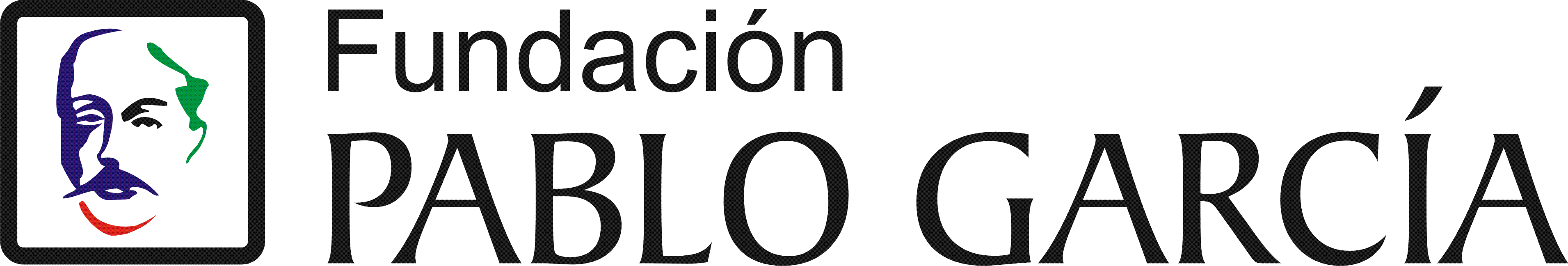 RENOVACIÓN BECA DE LICENCIATURA(SUPERIOR)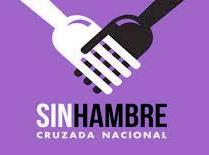 Página web: www.fundacionpablogarcia.gob.mxCorreo: becas@fundacionpablogarcia.gob.mxProlong. Av. Lázaro Cárdenas entre calle Perú y Av. Luis Donaldo Colosio locales 2-8 Barrio de Santa Ana,San Francisco de Campeche, Cam.Teléfono y Fax (01 981) 81-1-34-66Extensión 18. Depto. de Becas.RENOVACIÓN BECA DE LICENCIATURA(SUPERIOR)Página web: www.fundacionpablogarcia.gob.mxCorreo: becas@fundacionpablogarcia.gob.mxProlong. Av. Lázaro Cárdenas entre calle Perú y Av. Luis Donaldo Colosio locales 2-8 Barrio de Santa Ana,San Francisco de Campeche, Cam.Teléfono y Fax (01 981) 81-1-34-66Extensión 18. Depto. de Becas.